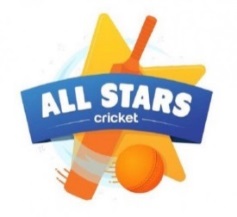 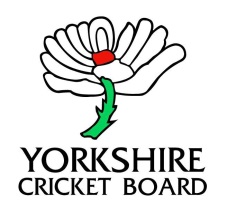 Dear Teacher in Charge of Cricket. (THIS FESTIVAL IS ONLY OPEN TO AND ACCESSED BY ACTIVE SCHOOLS) Leeds North West SSP  Y3 All Stars Cricket Skills FestivalActive Schools & Yorkshire Cricket BoardIt is with great pleasure that I invite your school to take part in the Yr 3 All Stars Cricket Skills Festival.Team RequirementTarget Year Group -  Year 12Teams of 10 Pupils – Mixed Gender.  Potential space for a class of 30 – 3 teams. The day will provide participants with an opportunity to develop different cricket fundamental skills. There will be 10 stations covering a whole range of cricket activities with each team of 10 having 5 minutes on each station. This broken down in to 2 minutes practice and 3 minutes competition. Please choose only 1 timeslot. This competition does not provide any pathway to other cricket competitions and is designed to increase participation in All Stars Cricket down at local Cricket clubs. Please bring children dressed to play in outdoor kit prepared for all weather conditions.  Encourage children to bring a full water bottle and snacks.  If you wish to enter, please return the attached application form as soon as possible by Friday 24th May so that all competition details can be arranged. Once I have confirmation of your entry I can then pass on further details to you. If you require any further information, please do not hesitate to contact me.Yours SincerelyNatalie RobinsonLeeds North West School Sport PartnershipTom Bates Yorkshire Cricket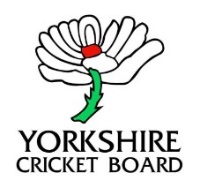 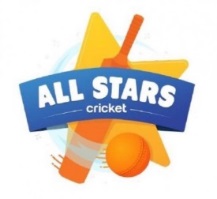 Leeds NW / YCB Y3 All Stars Entry FormName of School:  _________________________________________                                     Teacher in Charge:  _______________________________________Email: __________________________________________________ Contact No: ______________________________________________ Please complete and return this slip as soon as possible.  Spaces will be allocated on a first come, first serve basis.  Please state your desired number of teams and I will confirm after the deadline.  Please return by Friday 13th September to:Natalie RobinsonSt Mary’s MenstonE-Mail: n.mallinson@stmarysmenston.orgHEALTH & SAFETY / SAFEGUARDINGFirst AidStaff are responsible for providing first aid to the children they have brought to the event.  Please ensure you bring sufficient first aid supplies.  RISK ASSESSMENTS / EVOLVE NOTIFICATIONIt is the responsibility of individual schools to have appropriate risk assessments in place for all activities they attend.  SGO’s and Active Schools will not send risk assessments direct to Schools.  They should download sample risk assessments from Evolve for all Active Schools and SSP events and personalise them. For large, centrally organised Active School events, risk assessments will be in the Active Schools tab of the resources section on Evolve.  For School Games and SSP events risk assessments are in the PE tab.  The ‘Events’ risk assessment can be adapted to cover the vast majority of sites used, and for all multi skills activities.  Your school may also add activity specific risk assessments if they feel it necessary. (Sample activity risk assessments can also be downloaded from Evolve).  As always a Transport risk assessment will be required. FILMING & PHOTOGRAPHYThe school must have written consent from the parent/carer of all children and young people attending today’s event for images to be taken. Those children and young people for whom the school does not have written consent please inform the organiser. Images taken today may be used for publicity purposes or be published in the media or on the internet. These images will be retained for further use, stored on the Bishop Wheeler Trust / Leeds City Council server, accessible to the Active Schools and School Games Team.  On request schools contained in the images may be sent the photograph.  At major events it may not be possible to control spectators taking photographs.  Parents are not permitted to take photographs for anything other than their own personal use.  Where children other than their own are present within the photograph such photographs must not be sold and must not be put on the internet or social media.  BWCAT are not responsible for the use of photographs taken by parents at a school event which are for personal use.Schools should ensure that a designated member of staff for photography has been allocated; only photographs taken by this person can be used by the school for publicity purposes or be published in the media or on the internet.The data will be retained for the purpose of sharing images with participating Leeds schools, Active Schools and Leeds North West SSP website.  The data will be retained securely and deleted securely once the data is no longer required.   You have rights in respect of the information we hold about your pupils, including the right to ask for access to your information or to withdraw from this process.  If you wish to contact to speak to us regarding your data the BWCAT Data Protection Office by emailing dpo@bwcat.org EventDateTimeVenueACTIVE SCHOOLSLNW All Stars Y3 CricketThursday 19th September 201910.00AM- 12 NOON        Leeds Mods Cricket ClubACTIVE SCHOOLSLNW All Stars Y3 CricketThursday 19th September 20191PM-3PM        Leeds Mods Cricket ClubEventDateTime   Tick – No of TeamsACTIVE SCHOOLS /YCB/Leeds NWYr 3 Cricket Thursday 19th September10AM- 12 NOONACTIVE SCHOOLS /YCB/Leeds NWYr 3 Cricket Thursday 19th September13.00PM- 3PM